Name:…                                                                                     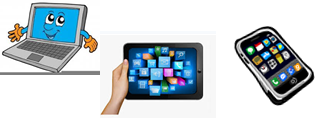 Surname: …Home Schooling 27Today we continue working on UNIT 2 of Superminds!Follow the link and play the game to revise OUTDOOR PLACES:                                   https://bit.ly/2XWriwB 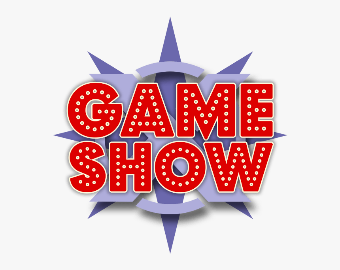 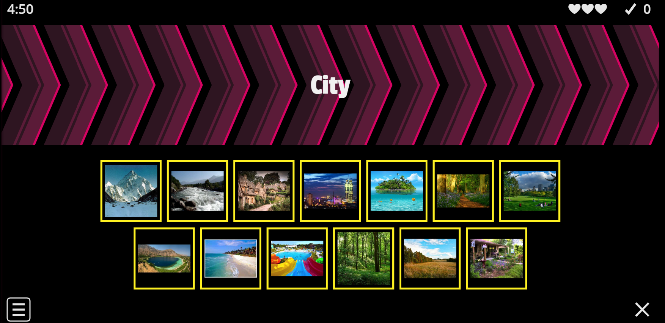 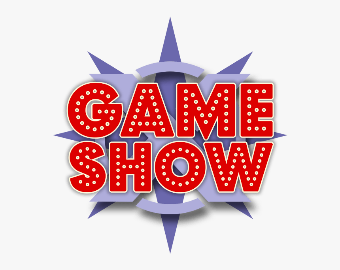 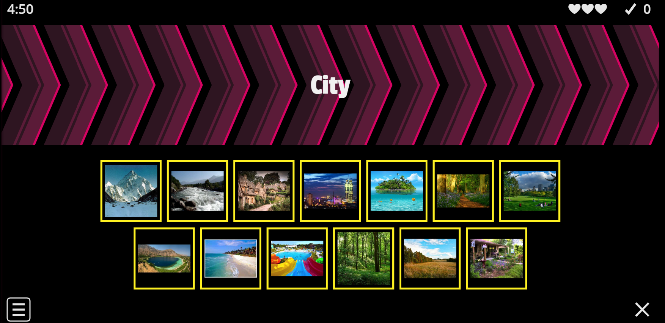 CTRL+CLICK AND WORK ONLINE: https://forms.gle/aELAqV71iX6KpuN69 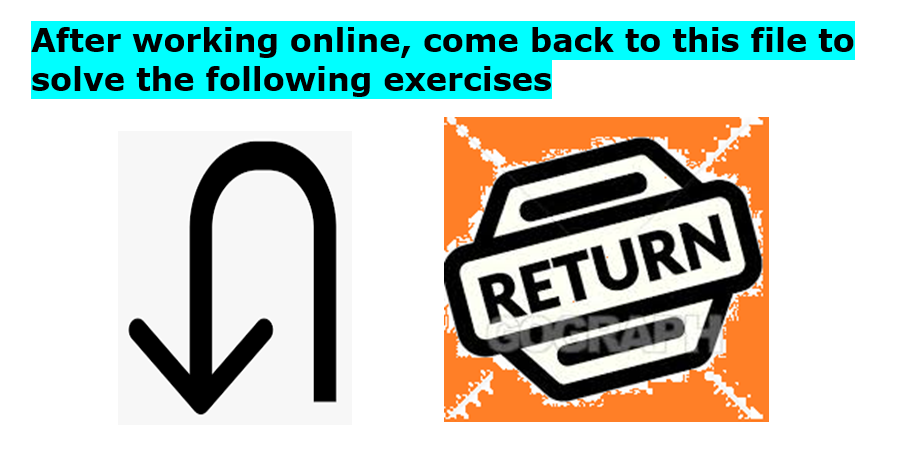 Read Joshua’s description and answer the questions. 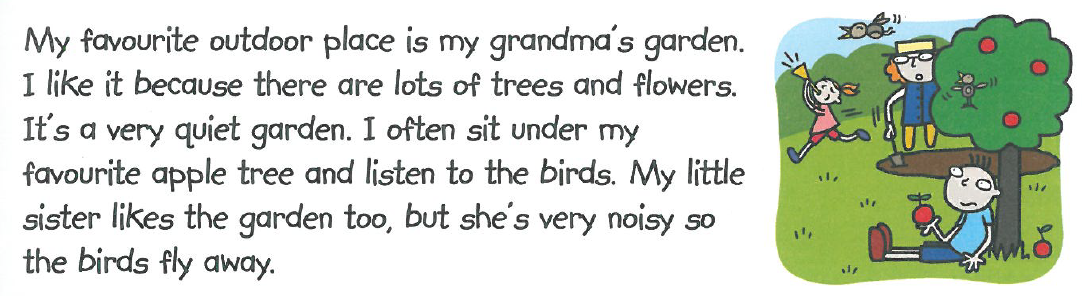 Where is Joshua’s favourite outdoor place? …Why does he like it so much?...What does he do when he sits under his favourite tree? …Why is his little sister a problem in the garden? …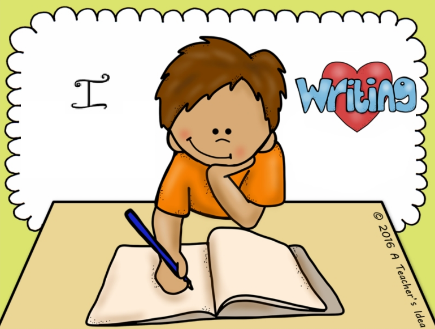 Write a paragraph about YOUR FAVOURITE OUTDOOR PLACE. (40 - 50 words) Include: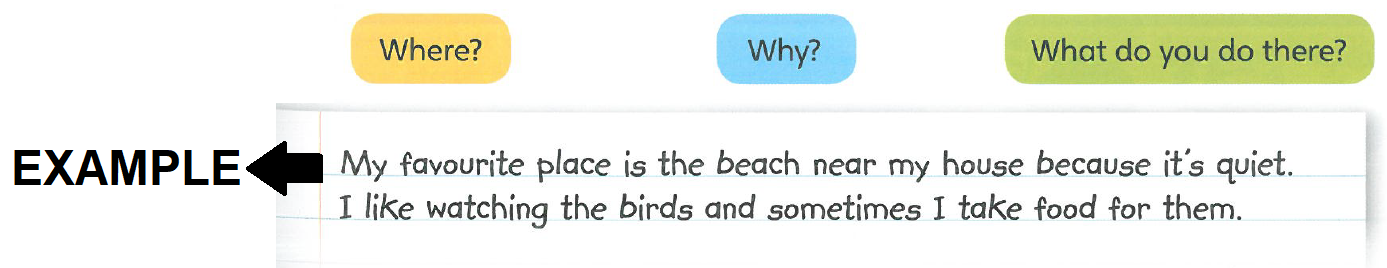 …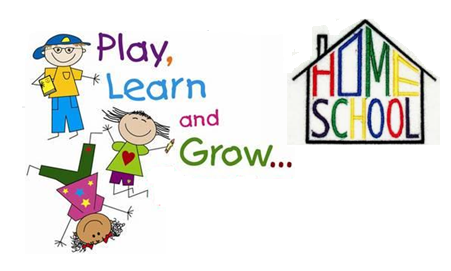 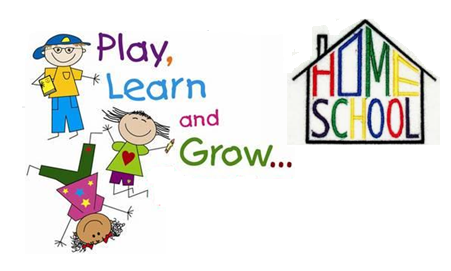  PRESS CTRL+CLICK TO PLAY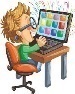 PLEASE PRESS “SUBMIT/SEND” AT THE END OF YOUR ONLINE WORKPOR FAVOR PRESIONAR “ENVIAR” AL FINAL DEL TRABAJO EN LINEA